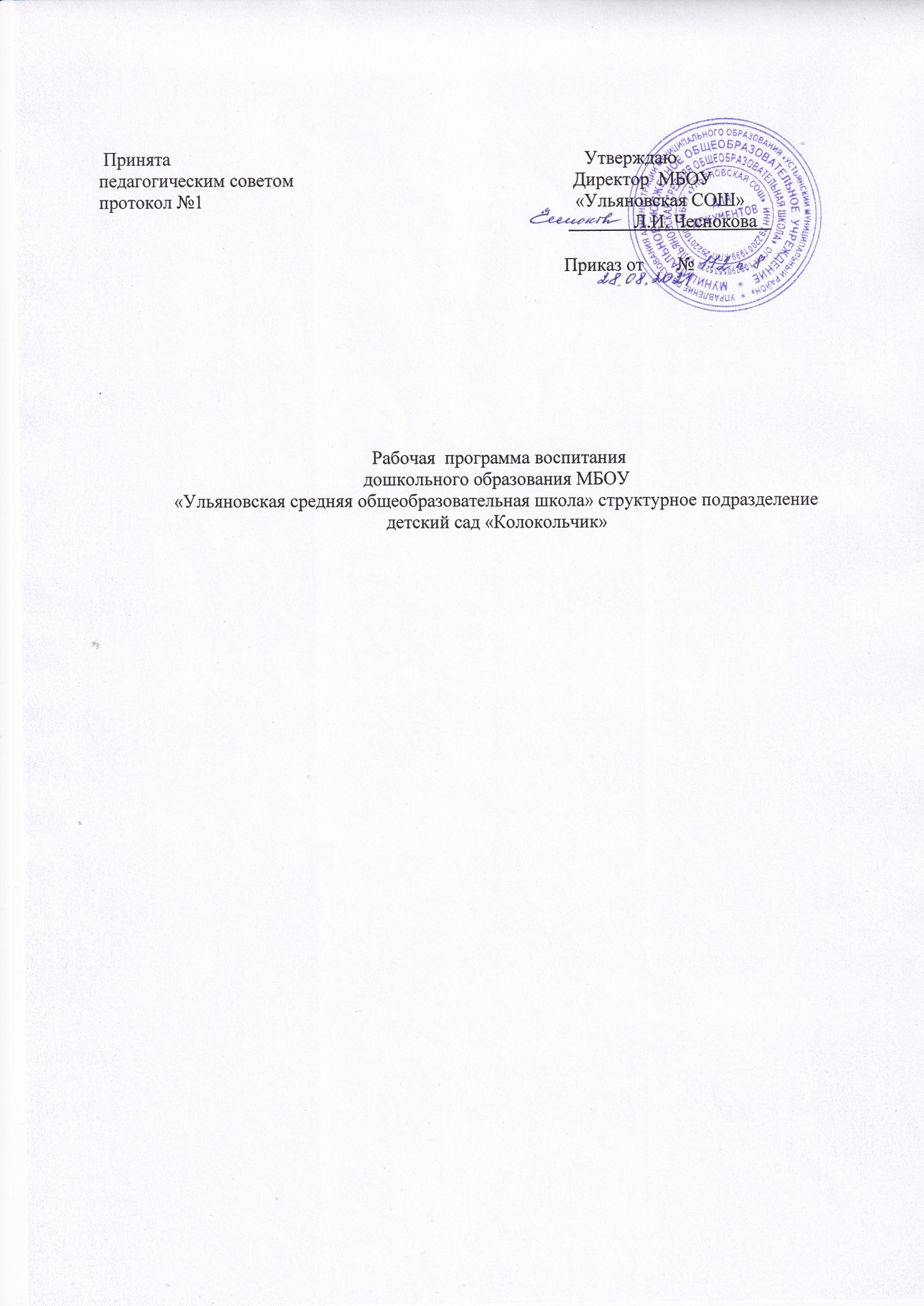 Рабочая программа воспитанияНастоящая рабочая программа воспитания (далее также – программа) разработана в соответствии с федеральным государственным образовательным стандартом дошкольного образования и с учетом примерной основной образовательной программы дошкольного образования. Программа является компонентом основной общеобразовательной программы – образовательной программы дошкольного образования МБОУ «Ульяновская СОШ» СП «Детский сад «Солнышко» (далее также – учреждение, детский сад, ДОУ). В программе раскрываются цели, содержание, организационные условия воспитательной работы в ДОУ.Содержание и методы воспитания в ДОУ представлены также в других компонентах и разделах основной общеобразовательной программы – образовательной программы дошкольного образования. Рабочая программа воспитания содержит описание основных направлений и инструментов воспитательной деятельности детского сада, но не ограничивает весь перечень направлений и инструментов, которые могут применять детский сад и педагогические работники.1. ЦЕЛЕВОЙ РАЗДЕЛ1.1. Целевые ориентиры воспитанияСистема образования на всех ее уровнях нацелена на воспитание гармонично развитой и социально ответственной личности.Национальный воспитательный идеал предусматривает формирование высоконравственного, творческого, компетентного гражданина России, принимающего судьбу Отечества как свою личную, осознающего ответственность за настоящее и будущее своей страны, укорененного в духовных и культурных традициях многонационального народа Российской Федерации.В решении задач воспитания дошкольный возраст является, во многом, решающим. Основы личности закладываются в дошкольном детстве, и, если какие-либо линии развития не получат своего становления в детстве, это может отрицательно сказаться на гармоничном развитии человека в будущем.При этом именно на уровне дошкольного образования особенно важно осознавать специфику воспитания, отличие этого процесса от передачи знаний и формирования умений. В соответствии с Федеральным законом «Об образовании в Россий Федерации» воспитание – деятельность, направленная на развитие личности, создание условий для самоопределения и социализации обучающихся на основе социокультурных, духовно-нравственных ценностей и принятых в российском обществе правил и норм поведения в интересах человека, семьи, общества и государства, формирование у обучающихся чувства патриотизма, гражданственности, уважения к памяти защитников Отечества и подвигам Героев Отечества, закону и правопорядку, человеку труда и старшему поколению, взаимного уважения, бережного отношения к культурному наследию и традициям многонационального народа Российской Федерации, природе и окружающей среде.Центральной категорией воспитания можно считать понятие «отношение». Воспитание – это, в первую очередь, формирование системы отношений личности: к самому себе;к окружающим людям;к природе;к знаниям;к искусству;к труду и своему делу;к здоровью;к своим и чужим вещам и т.д.Проявлениями, внешней (наблюдаемой) стороной отношений выступают стремление, желание, готовность, потребность, нацеленность на что-то, заинтересованность, чувство, установка, расположенность, эмоциональный отклик, привязанность (например, к родному краю), склонность, мнение, нравственная позиция, симпатия, неравнодушие, устойчивая привычка поступать определенным образом и др.Отношения определяются ценностями, в том числе нравственными, которые принимаются личностью. Ценность присваивается индивидом, если становится мотивом его поведения, тем, ради чего он действует.Таким образом, воспитание есть одновременно и формирование ценностей, определяющих систему отношений и поведение личности. Воспитывать – значит приобщать ребенка к миру человеческих ценностей. Основными ценностями, определяющими содержание воспитания детей дошкольного возраста, являются:ценности Родины и природы (патриотического направление воспитания);ценности человека, семьи, дружбы, сотрудничества (социальное направление воспитания);ценности доброты, честности, справедливости, ответственности, заботы, верности, отзывчивости (нравственное воспитание);ценность знания (познавательное направление воспитания);ценность здоровья (физическое и оздоровительное направление воспитания);ценности бережного отношения к природе, заботы об окружающей среде, животных и растениях (экологическое воспитание);ценность труда (трудовое направление воспитания);ценность культуры и красоты (эстетического направление воспитания).Воспитание – это также формирование характера личности.Такое понимание воспитания позволяет выделить целевые ориентиры дошкольного образования непосредственно в области воспитательной деятельности. В соответствии с федеральным государственным образовательным стандартом дошкольного образования к ним, в первую очередь, можно отнести следующие социально-нормативные возрастные характеристики возможных достижений ребенка:в младенческом и раннем возрасте:ребенок интересуется окружающими предметами и активно действует с ними; эмоционально вовлечен в действия с игрушками и другими предметами, стремится проявлять настойчивость в достижении результата своих действий;стремится проявлять самостоятельность в бытовом и игровом поведении;стремится к общению со взрослыми;проявляет интерес к сверстникам; проявляет интерес к стихам, песням и сказкам, рассматриванию картинки, стремится двигаться под музыку; эмоционально откликается на различные произведения культуры и искусства;на этапе завершения дошкольного образования:проявляет инициативу и самостоятельность в разных видах деятельности – игре, общении, познавательно-исследовательской деятельности, конструировании и др.;обладает установкой положительного отношения к миру, к разным видам труда, другим людям и самому себе, обладает чувством собственного достоинства;способен договариваться, учитывать интересы и чувства других, сопереживать неудачам и радоваться успехам других, адекватно проявляет свои чувства, в том числе чувство веры в себя, старается разрешать конфликты;способен к волевым усилиям, может следовать социальным нормам поведения и правилам в разных видах деятельности, во взаимоотношениях со взрослыми и сверстниками, может соблюдать правила безопасного поведения и личной гигиены.1.2. Цель, задачи и планируемые результаты воспитания Общая цель воспитания на уровне дошкольного образования – личностное развитие ребенка и создание условий для его позитивной социализации на основе базовых ценностей российского общества.Конкретизируя указанную общую цель, педагогический коллектив ДОУ совместно с родителями (законными представителями) воспитанников ставит следующую цель воспитания в учреждении.Цель: становление у ребенка нравственных начал, воспитание любви к семье, к Родине, природе, формирование уважения к человеку труда, воспитание любви к прекрасному, приобщение к здоровому образу жизни.Задачи воспитания соответствуют основным направлениям воспитательной работыи раскрываются в содержательном разделе настоящей программы.Планируемые результаты воспитания уточняют целевые ориентиры дошкольного образования в области воспитательной деятельности.1-2 года ребенок эмоционально отзывчив, способен пожалеть, посочувствовать;сформировано умение играть вместе, сдерживая свои желания; сформирована способность подождать;стремиться к самостоятельному овладению навыками самообслуживания;начинает понимать значения слов «хорошо», «плохо», «нельзя», «можно», «нужно» и действует в соответствие с их значением;формируется потребность в общении;проявляет эмоциональный отклик на музыку, пение;2-3 года сформированы элементарные представления о том, что хорошо и что плохо;ребенок эмоционально отзывчив, умеет пожалеть, посочувствовать;владеет элементарными навыками вежливого обращения;эмоционально воспринимает красоту окружающего мира: яркие контрастные цвета, интересные узоры, нарядные игрушки;с удовольствием танцует и играет под музыку, слушает простые произведения;эмоционально поет знакомые песни;3-4 годаребёнок приветлив с окружающими, проявляет интерес к словам и действиям взрослых, охотно посещает детский сад; дружелюбно настроен, спокойно играет рядом с детьми;вступает в общение по поводу игрушек, игровых действий;положительно оценивает себя, проявляет доверие к миру;эмоционально откликается на музыкальные и литературные произведения, красоту окружающего мира, произведения народного искусства;4-5 летсогласовывает действия и совместные усилия для достижения результата;в играх с правилами принимает игровую задачу, проявляет интерес к результату, выигрышу; доброжелателен в общении с партнёрами по игре;проявляет личное отношение к соблюдению элементарных моральных норм: взаимопомощи, сочувствия к ближнему и несогласия с действиями обидчика, одобрения действий того, кто поступил справедливо;внимателен к словам и оценкам взрослых, стремится к положительным формам поведения; в привычной обстановке самостоятельно выполняет знакомые правила общения со взрослыми (здороваться, прощаться, обращаться на «Вы»);проявляет уважительное отношение к сверстникам своего и противоположного пола;умеет самостоятельно поддерживать порядок в групповой комнате и на участке детского сада;проявляет положительное отношение к труду взрослых, профессиям, технике;умеет выполнять индивидуальные и коллективные поручения;умеет договариваться о распределении коллективной работы с помощью воспитателя, заботиться о своевременном завершении совместного задания;ответственно относится к порученному заданию;5-6 летимеет представление о том, что хорошо и что плохо, в оценке поступков опирается на нравственные представления;положительно настроен по отношению к окружающим, охотно вступает в общение с близкими взрослыми и сверстниками, проявляет сдержанность по отношению к незнакомым людям;употребляет в речи вежливые слова (здравствуйте, до свидания, пожалуйста, извините и т.д.);умеет оценивать свои поступки и поступки сверстников, стремится выразить свое отношение к окружающему, умеет налаживать и регулировать контакты в совместной игре: договариваться, мириться, уступать и т.д., самостоятельно разрешать конфликты, возникающие в ходе игры;проявляет честность, справедливость в самостоятельных играх со сверстниками;проявляет заботу об окружающих, с благодарностью относится к помощи и знакам внимания;бережно относится к предметному миру, как результату груда взрослых;стремится участвовать в труде вместе со взрослыми и с их помощью выполняет посильные трудовые поручения;бережно относится к произведениям искусства;6-7 летумеет договариваться, планировать и обсуждать действия всех играющих; умеет считаться с интересами и мнением товарищей по игре, справедливо решать споры;умеет справедливо оценивать результаты игры;умеет поддерживать дружеские взаимоотношения между детьми, привычку сообща играть, трудиться, заниматься самостоятельно выбранным делом;ребёнок уважительно относится к окружающим, умеет слушать собеседника, без надобности не перебивать, не вмешиваться в разговор взрослых;ребёнок заботливо относится к малышам, пожилым людям, с желанием помогает им;ребёнок умеет ограничивать свои желания, подчиняться требованиям взрослых и выполнять установленные нормы поведения, в своих поступках следует положительному примеру; умеет отстаивать свою точку зрения;с желанием участвует в совместной трудовой деятельности наравне со всеми;стремится быть полезным окружающим, радуется результатам коллективного труда; охотно участвует в совместном труде со сверстниками, заинтересован в получении хорошего результата;добросовестно выполняет трудовые поручения в детском саду и в семье.На этапе завершения дошкольного образования результатом воспитания и социализация ребенка выступают такие его характеристики, личностные черты, как:инициативность, любознательность;позитивное отношение к миру, к другим людям вне зависимости от их социального происхождения, этнической принадлежности, религиозных и других верований, их физических и психических особенностей;позитивное отношения к самому себе, чувство собственного достоинства, уверенность в своих силах;позитивное отношение к разным видам труда, ответственность за начатое дело;сформированность первичных ценностных представлений о том, «что такое хорошо и что такое плохо», стремление поступать правильно, «быть хорошим»;патриотизм, чувство гражданской принадлежности и социальной ответственности; уважительное отношение к духовно-нравственным ценностям, историческим и национально-культурным традициям народов нашей страны;отношение к образованию как к одной из ведущих жизненных ценностей;стремление к здоровому образу жизни.2. СОДЕРЖАТЕЛЬНЫЙ РАЗДЕЛ2.1. Методологические основы организации воспитательной деятельностиВоспитательный процесс в ДОУ основывается на использовании деятельностного подхода. Его смысл заключается в том, что любой вид социального опыта, в том числе нормы морали, представления о красоте, ценности здорового и безопасного образа жизни и т.п., усваиваются через деятельность ребенка, адекватную этому опыту. Так, невозможно стать добрым человеком, не совершая добрых поступков. Нельзя приобщиться к здоровому образу жизни, не выполняя конкретных действий по сохранению и укреплению здоровья.В отрыве от деятельности ценности, нормы, правила – даже те, о которых постоянно напоминается – войдут только в познавательную сферу ребенка и в дальнейшем не обязательно станут основой его поведения, отношения к окружающему миру и к самому себе. Т.е. процесс воспитания в подлинном смысле не состоится.Только деятельность способна «упражнять» ребенка в нравственном, социально одобряемом поведении.Основными видами и формами деятельностного воспитания в ДОУ являются:воспитание в игровой деятельности: игры (сюжетно-ролевые, игры с правилами, дидактические игры, игры-драматизации, спортивные игры, игры-фантазирование и др.) нравственного содержания или с элементами нравственного содержания, игры, способствующие воспитанию патриотических чувств, игры на усвоение принятых в обществе образцов поведения в различных ситуациях, вежливого общения, игры на изучение норм этикета, на овладение навыками бережного отношения к природе и др.;воспитание, связанное с деятельностью в повседневных режимных моментах (умывание, одевание и т.п.): воспитание навыков здорового образ жизни, социальных навыков, качеств организованности, собранности, подтянутости, опрятности, а также трудовое и эстетическое воспитание;воспитание в коммуникативной деятельности: использование любых ситуаций общения для нравственного, познавательного и иных направлений воспитания и развития детей, целенаправленная организация деятельности, требующей активного общения, взаимодействия между детьми, в том числе в рамках командных подвижных игр, групповой творческой работы, коллективного труда;  воспитание в познавательно-исследовательской деятельности: исследовательские проекты, познавательные квест-игры, безопасные физические и химические опыты, организация живого уголка, наблюдения за природой, собирание коллекций, гербариев, походы, экскурсии и др.;воспитание в изобразительной деятельности: формирование через изобразительную деятельность (рисование, лепка, аппликация, фотография и др.) ценностей Родины, природы, дружбы, общения, труда, знаний и др., проведение конкурсов и выставок детских рисунков, аппликаций, фотографий на соответствующие темы;воспитание в музыкальной деятельности: создание музыкального кукольного спектакля, танцевально-двигательная импровизация на основе восприятия музыки, рисование во время звучания музыки, игры-впечатления, основанные на воссоздании ощущений, возникающих в результате восприятия музыки, художественно-речевая деятельность – ритмодекламация и логоритмика и др.воспитание в деятельности, связанной с восприятием художественной литературы и фольклора: обсуждение поступков героев сказок, рассказов, произведений фольклора, театрализация сюжетов русских народных сказок и др.; воспитание в деятельности по конструированию из различного материала: в процессе такой деятельности поощряется самостоятельность, творчество, инициатива, формируется умение работать коллективно, объединять свои поделки в соответствии с общим замыслом, договариваться, кто какую часть работы будет выполнять, воспитание в процессе изготовления сувениров подарков для родителей, работников детского сада, изготовление кормушек для птиц;воспитание в деятельности по самообслуживанию и выполнению элементарного бытового труда: использование форм организации труда, имитирующих «взрослые» трудовые отношения – «дежурство», «поручение», «участник бригады», «бригадир», «трудовое задание», «благодарность за трудовые успехи», «трудовое соревнование» и др.; воспитание в социально полезной деятельности: участие вместе со взрослыми в волонтерских движениях, в социальных акциях и проектах; воспитание в деятельности, связанной в развитие физических качеств: формирование коммуникативных навыков в подвижных командных играх, воспитание при занятиях физкультурой волевых качеств, уверенности в своих силах, настойчивости и др.Смысл воспитания педагогическим коллективом ДОУ видится в том, чтобы, опираясь на интерес ребенка, создать условия для его самореализации, самоопределения, т.е. создать ситуацию успеха. Создание ситуации успеха предусматривает: а) создание комфортных психолого-педагогических условий каждому ребенку, в обязательный перечень которых входят: мотивация благополучия через создание ситуаций успеха в целях самоутверждения ребенка и высвобождения скрытых, потенциальных возможностей; положительная оценка достижений ребенка (не сравнивая его с другими детьми), подкрепляемая публичными поощрениями; недопущение отрицательной оценки интеллектуальной деятельности ребенка, индивидуальное обсуждение неудач и недочетов; уважение к идеям и мыслям ребенка; обеспечение терпеливой поддержки и внимания.б) индивидуализацию степени трудности заданий посредством предоставления детям возможности их выбора.2.2. Методы и содержание воспитательной деятельностиВоспитательная деятельность в ДОУ основывается на использовании системы разнообразных методов воспитания:методы формирования сознания личности: рассказ, разъяснение, объяснение, беседа, этическая беседа, анализ ситуаций, увещевание и др.;методы организации жизнедеятельности и поведения воспитанников: поручение, упражнение, создание воспитывающих ситуаций, педагогические требования и др.;методы стимулирования деятельности и поведения: требование, соревнование, поощрение, соразмерное возрасту наказание, метод естественных последствий и др.;методы контроля: педагогическое наблюдение, беседа, педагогический консилиум, опрос, анализ результатов деятельности воспитанников и др.Большую роль в воспитании играет использование методов, позволяющих ребенку выступать в активной позиции: экспериментирование, проектная деятельность, ситуация общения, творческая мастерская, мини-музей, использование ситуаций повседневной жизни, установление совместно с детьми правил жизни группы, поддержка спонтанной игры, эвристические рассуждения, поисковая деятельность, ситуации практического и морального выбора, экологические практикумы, игры-путешествия, коллекционирование и др.Вместе с тем перечисленные методы не используются «в чистом виде», не предполагают какой-либо специальной, концентрирующейся исключительно на воспитательном воздействии работы педагога. Они вплетаются во всю систему развития и социализации ребенка дошкольного возраста, «незримы» для детей, а часто – и для взрослого наблюдателя (родителей, администрации учреждения и т.д.).Подобным же образом весьма условным является выделение какого-либо специфического содержания воспитательной деятельности, поскольку такое содержание представлено, по сути, в любых организуемых в детском саду и дома видах активности ребенка.В целом, процессы воспитания и обучения в дошкольном возрасте можно разделить только условно.В этой связи в настоящей программе содержание воспитания дается виде ссылок на компоненты содержательного раздела программы «От рождения до школы» («От рождения до школы».  / Под ред. Н.Е.Вераксы, Т.С.Комаровой, М.А.Васильевой – 3-е изд., доп. – М.: МОЗАИКА-СИНТЕЗ, 2014, )имеющие воспитательную направленность.1-2 годаВоспитание культурно-гигиенических навыков с.54;Воспитание элементарных навыков культуры поведения с. 48;Развитие интереса к художественной литературе с.99;Музыкальное воспитание с. 123;2-3 годаВоспитание культурно-гигиенических навыков с. 54;Образ Я с.50.Экологическое воспитание с. 83-84;Развитие интереса к художественной литературе с. 99;Музыкальное воспитание с.123;Нравственное воспитание с. 48;Формирование основ безопасности с- 59;Приобщение к труду с. 54;3-4 годаВоспитание культурно-гигиенических навыков с. 54;Образ Я с. 51;Нравственное воспитание с. 48;Патриотическое воспитание с.79;Развитие общения, готовности к сотрудничеству с. 165;Освоение общепринятых правил и норм с. 166; Формирование основ безопасности с- 60Приобщение к труду с. 55-56;	Экологическое воспитание с. 84-85;Развитие интереса к художественной литературе с. 99-100; Художественно- эстетическое воспитание с.-103;4-5 лет Воспитание культурно-гигиенических навыков с. 55;Образ Я с. 51-52;Нравственное воспитание с. 49;Патриотическое воспитание с. 80; Формирование основ безопасности с- 60-61Приобщение к труду с. 55-56;	Экологическое воспитание с. 86-87;Развитие интереса к художественной литературе с. 100;Становление ценностей здорового образа жизни с. 224-225;Воспитание культурно-гигиенических навыков с.225;Художественно- эстетическое воспитание с. - 104; 5-6 летВоспитание культурно-гигиенических навыков с. 56;Образ Я – с. 52;Нравственное воспитание – с. 50;Патриотическое воспитание – с. 81-82;Формирование основ безопасности с- 61Приобщение к труду с. 56-57;	Экологическое воспитание с. 87-88;Развитие интереса к художественной литературе с.100-101;Художественно- эстетическое воспитание1056-7 летВоспитание культурно-гигиенических навыков с. 58;Образ Я – с. 53;Нравственное воспитание – с. 287;Патриотическое воспитание – с. 82-83; Приобщение к труду с.58-59;Экологическое воспитание с. 88-89;Воспитание интереса к художественной литературе с. 101;Художественно- эстетическое воспитание с.- 105-106;       В содержании воспитания выделяются следующие направления:нравственное;патриотическое; социальное;познавательное;физическое и оздоровительное;трудовое;эстетическое;экологическое.Данные направления не заменяют и не дополняют собой деятельность по пяти образовательным областям, предусмотренным ФГОС дошкольного образования, а фокусируют процесс усвоения ребенком базовых ценностей в целостном образовательном процессе.Выделение направлений в программе не означает, что в реальной практике содержание воспитания также разделено на направления, и тем более не предполагает проведение занятий по соответствующим темам. Представленное деление лишь помогает воспитателю более четко осознать основные содержательные линии воспитания при осуществлении образовательной деятельности как целостного процесса.2.2.1. Нравственное направление воспитаниеОснову нравственного направления воспитания составляют ценности честность, справедливость, правдивость, скромность, уважение к старшим, забота о малышах, щедрость, доброта, ответственность. Задачи нравственного воспитания: формирование начальных представлений о морали, нравственности;формирование осознанного отношения к нормам морали;воспитание способности к переживанию чувства стыда, недовольства собой.воспитание нравственных эмоций и чувств как «механизмов эмоциональной коррекции поведения» (А.В. Запорожец); формирование практического опыта поступков, соответствующих моральным нормам;воспитание привычек нравственного, должного поведения.При решении данных задач необходимо, чтобы воспитатель:формировал у детей умение соответствующим образом оценивать поступки – как свои, так и окружающих;воспитывал у детей способность регулировать свое поведение не только путем подчинения внешним требованиям, но и в силу формирующихся у детей нравственных представлений и чувств.Основными содержательными компонентами (модулями, блоками) нравственного направления воспитания могут быть:Я среди людейДобро и зло. Дать представления о понятиях «добро» и «зло». Добро – любой хороший поступок, полезное дело. Все, что делается на пользу людям, обществу, природе. Примеры добрых дел.Зло – то, о чем окружающие люди скажут: «Так очень плохо поступать». Примеры плохих, злых поступков.Почему плохо быть злым? Продолжить знакомство с полярными понятиями «добро» - «зло». Закреплять умение определять эмоциональное состояние близких людей, знакомых, побуждать к оказанию помощи; учить детей конструктивным способам снятия напряжения, связанного с чувством злости.Наше настроение. Познакомить детей с понятием «настроение» и его проявлением у людей; показать в доступной форме изменчивость настроения; учить детей понимать настроение другого человека; познакомить со способами управления настроением; Какие бывают поступки. Раскрыть понятие «поступок». Создать опыт таких нравственных понятий, как «доброта», «вежливость», «отзывчивость». Систематизировать знания детей о правилах культуры поведения и культуры общения. Развивать адекватную оценочную деятельность дошкольников, направленную на анализ собственного поведения и поступков окружающих, умение оценивать положительные и отрицательные поступки. Воспитывать взаимоуважение, вежливое обращение, способность чувствовать, понимать себя и другого человека.Добрые дела. Добрые слова. Учить понимать значение добрых дел и добрых слов в жизни человека; учить понимать, что не следует совершать плохие поступки. Учить видеть добрые поступки героев сказок и рассказов.Рядом друг с другомЧувства других людей. Закреплять понятия «физическая боль» и «эмоциональная боль»; учить детей понимать чувства, переживаемые другими; стимулировать желание оказать помощь, утешить; развивать чувство доброты; формировать навыки социального поведения.Вера и верность. Уточнить понятие «вера» и «верность». Вызывать желание помогать людям, быть добрым и отзывчивым. Создавать положительный опыт в развитии нравственного поведения личности.Совесть. Формировать у старших дошкольников основные понятия нравственного самосознания (совесть, добросовестность, справедливость). Рассказать детям о том, что совесть – это советчик, помогающий ощутить свою вину. Формировать способность понимать эмоции: воспитывать внимательное отношение к своему внутреннему миру; умение слушать свой внутренний голос. Формировать у детей умение видеть, признавать и исправлять свои ошибки, стремление поступать в соответствии с внутренним голосом. Жить по совести – умение строго и требовательно думать о себе. Воспитывать желание радовать других.Щедрость. Познакомить детей с понятиями «щедрость» и «жадность». Формировать опыт принятия решения в соответствии с внутренним голосом и общепринятыми нормами морали и этики. Прививать детям стремление совершать добрые поступки, быть отзывчивыми и щедрыми. Развивать понимание переносного значения пословиц и поговорок о жадности – щедрости.Храбрость. Формировать у детей понятия «мужество», «храбрость», знакомить с такими нравственными качествами, как стойкость, терпение. Способствовать развитию эмоционально-волевой сферы детей. Воспитывать любовь к Родине, желание встать на ее защиту.Зависть. Познакомить с понятием «зависть». Рассказать детям о зависти как о сожалении о чужой удаче, счастье, успехе. Обсудить с детьми случаи различного проявления зависти в повседневной жизни. Учить детей стремиться не завидовать другим, а радоваться их успехам. Формировать опыт принятия решения в соответствии с общепринятыми нормами морали и этики. Развивать понимание дошкольниками переносного значения пословиц и поговорок (по теме «Зависть»).Вместе друг с другомДоброжелательность. Развивать стремление к дружелюбию по отношению к другим; учить правильно выражать свое эмоциональное состояние; развивать положительную самооценку.Справедливость. Познакомить с понятиями «правда» и «ложь». Совершенствовать навыки культуры общения через речевые упражнения, пословицы. Воспитывать такие качества, как честность и справедливость.Скромность. Формировать у детей понятие «скромность», учить понимать, почему так важно для человека быть скромным. Познакомить детей с понятием «хвастовство». Подвести к заключению, что хвастаться нехорошо. Совершенствовать навыки культуры общения через речевые упражнения, пословицы.Гордость. Познакомить детей с понятием «гордость». Совершенствовать навыки культуры общения через коллективное творческое дело. Воспитывать такие качества, как гордость за свои поступки, за успехи друзей.Послушание. Формировать представление о послушании и непослушании. Показать, что послушание — это возможность избежать многих неприятностей и несчастий. Развивать умение сравнивать, анализировать поступки литературных героев.2.2.2. Патриотическое направление воспитанияЦенности Родина и природа лежат в основе патриотического направления воспитания. Патриотизм – это воспитание в ребенке чувства любви, интереса к своей стране – России, своему краю, малой родине, своему народу и народу России в целом. Воспитание в этом направлении должно помочь ребенку ощутить принадлежность к своему народу, заложить основы для осознания в дальнейшем ответственности за свою страну.  Благоприятным для начала систематического патриотического воспитания является средний дошкольный возраст, когда особенно активизируется интерес ребенка к социальному миру и общественным явлениям.Задачи патриотического воспитания:формирование любви к родному краю, родной природе, родному языку, культурному наследию своего народа;воспитание любви, уважения к своим национальным особенностям и чувства собственного достоинства как представителя своего народа;воспитание уважительного отношения к гражданам России в целом, своим соотечественникам и согражданам, представителям всех народов России, к ровесникам, родителям, соседям, старшим, другим людям вне зависимости от их этнической принадлежности;воспитание любви к родной природе, природе своего края, России, понимания единства природы и людей и бережного ответственного отношения к природе.При реализации указанных задач воспитатель должен сосредоточить свое внимание на нескольких основных направлениях воспитательной работы: ознакомлении детей с историей, героями, культурой, традициями России и своего народа;организации коллективных творческих проектов, направленных на приобщение детей 
к российским общенациональным традициям;формировании правильного и безопасного поведения в природе, осознанного отношения к растениям, животным, к последствиям хозяйственной деятельности человека.Основными содержательными компонентами (модулями, блоками) патриотического направления воспитания являются:Наше ОтечествоЧто мы Родиной зовем. Россия – наше Отечество. Столица России – Москва. Показать, где на глобусе и на карте находятся Россия, Москва, родной город (деревня), с какими странами граничит наша страна.Россия – многонациональная страна (более 200 национальностей). Наша история. Историческое прошлое Родины: представить в разных формах несколько наиболее ярких и важных событий из ее истории, которые могут запомниться детям (например, Ледовое побоище, Куликовская битва, основание Санкт-Петербурга Петром Первым, Бородинское сражение, Великая Отечественная война, запуск первого искусственного спутника Земли и т.п.);Традиции. Наша страна имеет богатую историю, насыщенную множеством событий и свершений. Одним из способов объединения людей в государстве всегда выступали традиции и обычаи. Знакомство с основными традициями. Традиции русского народа. Традиции других народов.Государственные праздники. 9 мая – День Победы, 12 июня – День России, 4 ноября – День народного единства и др. Как к ним нужно готовиться, какие традиции существуют.Учить осознавать торжественность национальных праздников. Организовывать деятельность детей так, чтобы они чувствовали сопричастность происходящему (рисовали, организовывали свои соревнования, сочиняли истории, устраивали парад – в зависимости от содержания и характера события).Выдающиеся люди страны (космонавты, писатели, композиторы, художники и т. Д.) М.В. Ломоносов, Н. Пирогов, Н. Жуковский, К. Циолковский, И. Павлов, С.П. Королев, Воспитывать у детей чувство гордости за достижения своей страны, ее граждан, например, первым космонавтом на Земле был россиянин Юрий Гагарин, музыку к известному во всем мире балету «Щелкунчик» написал русский композитор П.И. Чайковский и т.п.;Защитники Отечества. Знакомить детей с былинными и современными защитниками Родины, их качествами, внешним обликом.Формировать представление о Российской армии, о почётной обязанности защищать Родину, охранять её спокойствие, безопасность, рассказывать о военных подвигах наших дедов и прадедов. Воспитывать уважение к защитникам Отечества, к памяти павших бойцов, возлагать с детьми цветы к обелискам, памятникам.Достижения и открытия. Ю.А. Гагарин – первый человек в космосе.Развивать чувство гордости за свою страну, за достижения и открытия людей, которые являются гражданами России.Воспитывать ребенка, уважительно и с гордостью относящегося к символике нашей страны – флагу, гербу, гимну, к людям, известным всему миру, – первому космонавту, героям войны и защитникам Отечества, представителям искусства, спортсменам.С чего начинается РодинаМалая родина. Воспитывать любовь к своей малой родине, рассказывать и показывать детям красивые и достопримечательные места родного города (деревни). У родного города (деревни) есть свое название (имя) – Нагорская. Оно рассказывает о важном для людей событии, которое произошло в прошлом / о знаменитом человеке. Название города (деревни) произошло от…/ Название города (деревни) связано с …История и достопримечательности. Развивать у дошкольников интерес к родному городу (району, деревне), его достопримечательностям, событиям прошлого и настоящего. Развивать способность чувствовать красоту природы, архитектуры своей малой родины и эмоционально откликаться на нееСовременность. Город (район) растет. В городе (районе) строятся дома. Выпекается хлеб…Есть молокозавод. Основу экономики составляет сельское хозяйство. Выращивается хлеб, картофель…Знаменитые люди малой родины. Подготовка в совместной с родителями деятельности: подбор фотографий улиц малой родины (посёлка,деревни), изображений знаменитых соотечественников, поиск информации о них, составление рассказов «Почему так названы…»Памятники знаменитым людям малой родины.Родная природаПрирода – наш дом. Человек не может прожить без природы, которая является «домом» всех живых существ. Человек тесно связан с природой: ему нужны чистый воздух, чистая вода. Мы должны любить природу. Проявлять заботу о природе. Любить природу – значит заботиться о ней, защищать ее. Человек обязан заботиться о животных и растениях. Не загрязнять природу. Не мусорить. Не обижать животных. Не рвать растения. Не ломать деревья и кустарники, не срывать с них листья. Вместо этого – наблюдать за животными, вдыхать аромат цветов, любоваться красотой природы.Прививать навыки рационального природопользования (не лить зря воду, беречь тепло, электричество, продукты питания). Формировать умение ответственно ухаживать за растениями в группе и на участке детского сада.Привлекать детей вместе с родителями к участию в различных природоохранных акциях (изготовление и развешивание кормушек, скворечников, посадка деревьев и других растений, создание природоохранных знаков), в экологических праздниках (празднование Дня птиц, Дня земли и т.п.).Природа полна тайн и загадок. Изучать природу и раскрывать ее тайны очень интересно. Воспитатель способствует проявлению интереса детей к объектам живой и неживой природы, поощряет самостоятельные «открытия» детьми свойств природных объектов, поддерживает стремление детей выразить свои чувства и впечатления в процессе наблюдений за природными явлениями (смена времен года, погоды).Природа России. Природа России очень красива. Ее отличает многообразие и неповторимость. Зеркальные озера поражают своей красотой. Реки удивляют своей полноводностью и силой. В любое время года очень красив русский лес.Многие путешественники удивлялись и восхищались нашей природой.Ее рисовали на своих полотнах художники (И.И. Шишкин, И.И. Левитан, А.И. Куинджи, А.К. Саврасов, И.Э. Грабарь), воспевали в стихах поэты (А.С. Пушкин, Ф.И. Тютчев, С.А. Есенин). Символом нашей природы является русская береза. Она любима нами за свою стройность и свой белый пятнистый ствол.Природа родного края. У каждого человека есть своя родная природа. Даже если встречаются наиболее красивые места, то родную природу нельзя ни с чем сравнить. Это природа малой Родины, где каждый родился, вырос и живет.Как и природа всей России, природа нашего края лишена ярких, экзотических красок. Она пленяет и трогает: весной и летом – прелестью полевых трав, зимой – белизной снегов, осенью – золотым нарядом леса. Украшение окружающей нас природы – река …Вместе с воспитателями дети совершают прогулки в парки, скверы, на берег реки или озера, где проводят наблюдения за объектами живой и неживой природы, собирают коллекции.2.2.3. Социальное направление воспитанияЦенности человек,семья, дружба, сотрудничество, культура поведениялежат в основе социального направления воспитания.В дошкольном детстве ребенок открывает личность другого человека и его значение 
в собственной жизни и жизни людей. Он начинает осваивать все многообразие социальных отношений и социальных ролей. Он учится действовать сообща, подчиняться правилам, нести ответственность за свои поступки, действовать в интересах семьи, группы. Формирование правильного ценностно-смыслового отношения ребенка к социальному окружению невозможно без грамотно выстроенного воспитательного процесса, в котором обязательно должна быть личная социальная инициатива ребенка в детско-взрослых и детских общностях. Основная цель социального направления воспитания дошкольника заключается 
в формировании ценностного отношения детей к семье, другому человеку, развитии дружелюбия, создания условий для реализации в обществе.Выделяются основные задачи социального направления воспитания.формирование у ребенка представлений о добре и зле, позитивного образа семьи с детьми, ознакомление с распределением ролей в семье, образами дружбы в фольклоре и детской литературе, примерами сотрудничества и взаимопомощи людей в различных видах деятельности (на материале истории России, ее героев), милосердия и заботы. Анализ поступков самих детей в группе в различных ситуациях;формирование навыков, необходимых для полноценного существования в обществе: эмпатии (сопереживания), коммуникабельности, заботы, ответственности, сотрудничества, умения договариваться, умения соблюдать правила;воспитание культуры поведения, общения в различных ситуациях;развитие способности поставить себя на место другого как проявление личностной зрелости и преодоление детского эгоизма;При реализации данных задач воспитателю необходимо сосредоточить свое внимание на нескольких основных направлениях воспитательной работы:организовывать сюжетно-ролевые игры (в семью, в команду и т.п.), игры с правилами, традиционные народные игры и пр.;воспитывать у детей навыки поведения в обществе;учить детей сотрудничать, организуя групповые формы в продуктивных видах деятельности;учить детей анализировать поступки и чувства – свои и других людей;организовывать коллективные проекты заботы и помощи;создавать доброжелательный психологический климат в группе.Для того чтобы формировать у детей культуру поведения, воспитатель должен планировать и реализовывать нескольких основных направлениях воспитательной работы:учить детей уважительно относиться к окружающим людям, считаться с их делами, интересами, удобствами;воспитывать культуру общения ребенка, выражающуюся в общительности, этикет вежливости, предупредительности, сдержанности, умении вести себя в общественных местах;воспитывать культуру речи: называть взрослых на «вы» и по имени и отчеству; не перебивать говорящих и выслушивать других; говорить четко, разборчиво, владеть голосом;воспитывать культуру деятельности, что подразумевает умение обращаться с игрушками, книгами, личными вещами, имуществом ДОУ; умение подготовиться к предстоящей деятельности, четко и последовательно выполнять и заканчивать ее, после завершения привести в порядок рабочее место, аккуратно убрать все за собой; привести в порядок свою одежду.Основными содержательными компонентами (модулями, блоками) социального направления воспитания являются:Моя семьяСемья. Те, кого мы больше всего любим, кто нам близок и дорог – это семья. Отношения в семье строятся на любви и взаимоуважении. Все члены семьи должны проявлять заботу друг о друге, оказывать помощь, быть внимательными.У каждого члена семьи есть свои конкретные обязанности (роли в семье). Обязанности сына, дочери, брата, сестры, внука, внучки. Почему важно проявлять доброжелательность и терпение в семье. Учить понимать значимость родственных отношений. Воспитывать чувство заботы, любви и уважения к близким людям.Мама и папа. Родители (мама и папа) дарят нам жизнь.Мама – это ласка и тепло в семье. У мамы много работы по дому. Она устает. Воспитывать у детей доброе, заботливое отношение к маме, помочь понять, что мама у каждого из нас одна.Папа – это опора семьи, защитник. Он делит заботы по дому с мамой. Но у него есть и свои, мужские обязанности по дому. Братики и сестренки. Есть люди, которые с нами с самого детства и которые никогда не бросят нас в трудную минуту. Это брат и сестра. Они воспитываются и растут в одной семье, и даже когда вырастут, продолжают любить друг друга. Примеры о взаимопомощи, дружбе между братьями и сестрами из литературных произведений.Бабушки и дедушки. Это родители наших мама и пап. Бабушки и дедушки – источники мудрости, опыта, терпеливого и заботливого отношения к внукам. Учить быть особенно заботливыми и внимательными к бабушкам и дедушкам. Помнить, что они уже не молоды, и здоровье может подводить их.История семьи. Моя родословная. Познакомить детей с семейным древом. Развивать интерес к истории своего рода, желание поделиться этими знаниями с товарищами.Праздники и традиции в семье. К семейным традициям относятся уважение к старшим, взаимопомощь, обсуждение книг и новых фильмов, воскресные завтраки, походы в лес, на рыбалку и многое другое.Праздники – это дни рождения, юбилеи, совместное отмечание важных, радостных событий. Мои друзьяДружба. Познакомить с понятием дружбы. Дружба бескорыстна. Она строится на взаимной симпатии, общности интересов, духовной близости и взаимной привязанности.Дружба предполагает общность увлечений, взаимное уважение, взаимопонимание и взаимопомощь.Друзья. Людей, связанных между собой дружбой, называют друзьями. Дружба есть между детьми и между взрослыми. Примеры настоящей дружбы в литературе, истории.Книги о дружбе.Азбука общенияДобрые слова. Знакомить с добрыми словами. Разъяснять их значение. Учить как правильно и в каких ситуациях применять различные добрые слова. Анализировать добрую речь героев сказок и рассказов.Милосердие и сочувствие. Учить детей проявлять сочувствие к нужде и беде другого, помогать нуждающимся. Формировать у старших дошкольников представление о содержании такой нравственной категории, как милосердие. Побуждать проявлять чувство милосердия к окружающим, сверстникам, оказывать им внимание, помощь, делать это доброжелательно и искренне. Продолжать учить детей различать добро и зло, анализировать результаты своих слов, мыслей, поступков; воспитывать в детях умение обоснованно делать выбор в пользу добра, следовать за добрыми влечениями сердца и совести; развивать стремление проявлять добро и милосердие.Прощение. Раскрыть содержание понятия «прощение». Учить детей строить отношения в группе на основе взаимоуважения; учить правильно поступать в конфликтных ситуациях: не обижать, жалеть, мириться, прощать друг друга. Воспитывать в детях умение проявлять сочувствие, сострадание к другим. Воспитывать выдержку, терпимость в ситуациях межличностных конфликтов.Упрямство. Учить детей анализировать свое эмоциональное состояние; знакомить с правилами доброжелательного поведения; формировать навыки саморегуляции поведения, контроля эмоций.Скромность. Формировать у детей понятие «скромность». Учить понимать, почему так важно для человека быть скромным. Учить детей мыслить, рассуждать, делать выводы по этому поводу.Благодарность. Раскрыть детям происхождение слова «спасибо», воспитывать признательность и благодарность к окружающим людям.Культура общения. Представление об элементарных правилах культуры общения, упражнение в их выполнении (здороваться, прощаться, благодарить). Понимание, что у всех детей равные права на игрушки, что в детском саду мальчики и девочки относятся друг к другу доброжелательно, делятся игрушками, не обижают друг друга.Учимся справляться с гневом. Продолжать учить детей различать эмоции злости и радости; упражнять в регуляции своего эмоционального состояния; познакомить детей со способами выражения отрицательных эмоций и управления ими.2.2.4. Познавательное направление воспитанияЦенность – знания. Цель познавательного направления воспитания – формирование ценности познания.Задачи познавательного направления воспитания:развитие любознательности, пытливости, интереса к явлениям окружающего мира;формирование ценностного отношения к взрослому как источнику знаний;приобщение ребенка к культурным способам познания (наблюдения, книги, интернет-источники, общение со взрослымии др.).Направления деятельности воспитателя:совместная деятельность воспитателя с детьми на основе наблюдения, сравнения, проведения опытов (экспериментирования), организации походов и экскурсий, просмотра доступных для восприятия ребенка познавательных фильмов, чтения и просмотра книг;организация конструкторской и продуктивной творческой деятельности, проектной и исследовательской деятельности детей совместно со взрослыми;организация насыщенной и структурированной образовательной среды, включающей иллюстрации, видеоматериалы, ориентированные на детскую аудиторию; различного типа конструкторы и наборы для экспериментирования.Основными содержательными компонентами (модулями, блоками) познавательного направления воспитания являются:Книга – источник знаний и радости / положительных эмоцийКниги – наши друзья. Развитие представлений об общественной (в книгах хранится и через них передается накопленный человечеством опыт) и индивидуальной (книга – источник знаний и положительных эмоций) ценности книги. Чтение книги как полезный и интересный вид досуга.Воспитание интереса к книгам, чтению. Развитие интереса и потребности в постоянном чтении книг и их обсуждении со взрослыми и сверстниками. Воспитание у детей привычки к книге как постоянному элементу жизни, источнику ярких эмоций и поводу к общению.Воспитатель приобщает детей к чтению, ежедневно читая книги, делая это привычным элементом жизни детей в детском саду.К старшему дошкольному возрасту у ребенка должна быть любимая книга (книги). Он должен уметь ответить на вопрос, какая у него книга любимая.Книга – хранилище знаний. Воспитатель обсуждает с детьми, как устроены разные книги, как ими пользоваться. Показывает, что в книгах можно найти интересующую информацию. Вместе с детьми находит ответы на различные вопросы в детских энциклопедиях, словарях и справочниках.Воспитание аккуратного обращения с книгами. Не рвать, не мять, не пачкать их, не загибать страницы. Формирование привычки бережно обращаться с книгами, аккуратно брать их с полки и аккуратно ставить на место. Дети помогают воспитателю ремонтировать книги, подклеивать их.Формирование отношения к книге как предмету эстетической культуры. Развивает индивидуальные литературные предпочтения и художественный вкус, отношение к книге как к предмету эстетической культурыНаблюдение и экспериментированиеВоспитывать умение устанавливать связь между изменениями погоды и жизнью растений, животных, фиксировать наблюдения в календаре природы. Вести наблюдения погоды – солнечно, пасмурно, облака, тучи на небе, ветер (слабый, сильный, тихий), дождь (мелкий, крупный, ливень); снегопад (отдельными снежинками, хлопьями, крупинками), метель, холодно, мороз, оттепель, жарко; гроза, радуга, град и т. д. Расширять словарь детей. Привлекать их внимание к сезонным изменениям в жизни растений и животных, изменениям метеорологических явлений.Школа и школьникиВсе дети с семи лет поступают в школу учиться. Они становятся школьниками.В школе изучаются разные науки. Учиться необходимо, чтобы много знать, разбираться в разных вопросах, а потом использовать эти знания в своей работе.Учиться очень интересно. Детей учит учитель. Дети слушают учителя, выполняют то, что он говорит. У детей в школе есть учебники и тетради.  Учеба – это труд. Школьники старательно учатся, хорошо трудятся.В детском саду старшие дети готовятся к школе. Ближайшая школа находится... (знать адрес).2.2.5. Физическое и оздоровительное направление воспитанияЦенность – здоровье. Цель данного направления заключается в том, чтобы сформировать навыки здорового образа жизни, где безопасность жизнедеятельности лежит в основе всего. Физическое развитие и освоение ребенком своего тела происходит в виде любой двигательной активности: выполнение бытовых обязанностей, игр, ритмики и танцев, творческой деятельности, спорта, прогулок.Задачи по формированию здорового образа жизни:обеспечение построения образовательного процесса физического воспитания детей (совместной и самостоятельной деятельности) на основе здоровье формирующих и здоровье сберегающих технологий, и обеспечение условий для гармоничного физического и эстетического развития ребенка;закаливание, повышение сопротивляемости к воздействию условий внешней среды; укрепление опорно-двигательного аппарата; развитие двигательных способностей, обучение двигательным навыкам и умениям;формирование элементарных представлений в области физической культуры, здоровья и безопасного образа жизни;организация сна, здорового питания, выстраивание правильного режима дня;воспитание экологической культуры, обучение безопасности жизнедеятельности.Направления деятельности воспитателя:организация подвижных, спортивных игр, в том числе традиционных народных игр, дворовых игр на территории детского сада;создание детско-взрослых проектов по здоровому образу жизни;введение оздоровительных традиций в ДОУ.Формирование у дошкольников культурно-гигиенических навыков является важной частью воспитания культурыздоровья. Воспитатель должен формировать у дошкольников понимание того, что чистота лица и тела, опрятность одежды отвечают не только гигиене и здоровью человека, но и социальным ожиданиям окружающих людей.Особенность культурно-гигиенических навыков заключается в том, что они должны формироваться на протяжении всего пребывания ребенка в ДОУ.В формировании культурно-гигиенических навыков режим дня играет одну из ключевых ролей. Привыкая выполнять серию гигиенических процедур с определенной периодичностью, ребенок вводит их в свое бытовое пространство, и постепенно они становятся для него привычкой.Формируя у детей культурно-гигиенические навыки, воспитатель ДОО должен сосредоточить свое внимание на нескольких основных направлениях воспитательной работы:формировать у ребенка навыки поведения во время приема пищи;формировать у ребенка представления о ценности здоровья, красоте и чистоте тела;формировать у ребенка привычку следить за своим внешним видом;включать информацию о гигиене в повседневную жизнь ребенка, в игру.Работа по формированию у ребенка культурно-гигиенических навыков должна вестись в тесном контакте с семьей.2.2.6. Трудовое направление воспитанияЦенность – труд. С дошкольного возраста каждый ребенок обязательно должен принимать участие в труде, и те несложные обязанности, которые он выполняет в детском саду и в семье, должны стать повседневными. Основная цель трудового воспитания дошкольника заключается в формировании эмоционально положительногоотношения детей к труду, трудолюбия, а также в приобщении ребенка к труду. Основные задачи трудового воспитания:1) Ознакомление с доступными детям видами труда взрослых и воспитание положительного отношения к их труду, познание явлений и свойств, связанных с преобразованием материалов и природной среды, которое является следствием трудовой деятельности взрослых и труда самих детей.2) Воспитание желания трудиться, участвовать в трудовой деятельности взрослых.3) Формирование навыков, необходимых для детской трудовой деятельности, воспитание навыков организации своей работы, формирование элементарных навыков планирования.4) Формирование трудового усилия (привычки к доступному дошкольнику напряжению физических, умственных и нравственных сил для решения трудовой задачи).При реализации данных задач воспитатель ДОУ должен сосредоточить свое внимание на нескольких направлениях воспитательной работы:показать детям необходимость постоянного труда в повседневной жизни, использовать его возможности для нравственного воспитания дошкольников;воспитывать у ребенка бережливость (беречь игрушки, одежду, труд и старания родителей, воспитателя, сверстников), так как данная черта непременно сопряжена с трудолюбием;предоставлять детям самостоятельность в выполнении работы, чтобы они почувствовали ответственность за свои действия;воспитать у детей к старшему дошкольному возрасту потребность быть всегда занятым;собственным примером трудолюбия и занятости создавать у детей соответствующее настроение, формировать стремление к полезной деятельности;связывать развитие трудолюбия с формированием общественных мотивов труда, желанием приносить пользу людям.Основное содержание трудового направления воспитания можно представить в виде следующего модуля:Труд красит человекаТруд взрослых. Формирование понимание того, что предметы делаются людьми (для детей раннего возраста – на примере создания воспитателем разнообразных предметов для детских игр из разных материалов разными инструментами). Совместно со взрослым устанавливать взаимосвязь «цель – результат» в труде. Организация наблюдения детьми за трудом взрослых в детском саду. Обсуждение с детьми значения конкретных видов наблюдаемой работы.В процессе наблюдения формирование первоначальных представлений о хозяйственно-бытовом труде взрослых дома и в детском саду; знакомство с действиями мытья посуды, пола, вытирания пыли, подметания дорожек. Воспитание уважительного отношения к труду взрослых, формирование желания помочь.Подражание профессиональной деятельности взрослых в игре.Труд родителей. Каждое утро мама и папа уходят на работу.Для чего они работают. Профессии родителей. Профессия – это труд, которому человек посвящает свою жизнь. Профессий очень много. Профессия должна приносить радость и самому человеку, и окружающим людям.Труд для общей пользы. Труд по самообслуживанию и труд для общей пользы.Бережное отношение к результатам труда. Воспитание бережливости, экономности.Воспитывать бережное отношение к предметам и игрушкам как результатам труда взрослых.Организация труда. Научить разбивать работу на этапы выполнения. Ставить цель. Научить контролировать ход работы и оценивать результат. Обсудить, что уже сделано, а что еще можно сделать, чтобы достичь лучшего результата;Совместный труд. Развитие навыков совместного труда. Распределение обязанностейПоговорки о труде. «Какие труды, такие и плоды», «Без труда и отдых не сладок», «Труд человека кормит, а лень – портит», «За всякое дело берись умело».Труд крестьянина / труд на селе. Сельскохозяйственный труд. Его важность. Сложность труда. Работа родителей воспитанников в сельском хозяйстве.Труд рабочего / труд на предприятии. Промышленное предприятие. Примеры предприятий. Заводы и фабрики, на которых трудятся родители воспитанников.2.2.7. Эстетическое направление воспитанияЦенности – культура икрасота. Целью эстетического воспитания является становление у ребенка ценностного отношения к красоте. Направления деятельности воспитателя по эстетическому воспитанию:выстраивание взаимосвязи художественно-творческой деятельности самих детей с воспитательной работой через развитие восприятия, образных представлений, воображения и творчества;уважительное отношение к результатам творчества детей, широкое включение продуктов их творческой деятельности в жизнь детского сада;организация выставок, концертов, создание эстетической развивающей среды и др.;формирование чувства прекрасного на основе восприятия художественного слова на русском и родном языке;реализация вариативности содержания, форм и методов работы с детьми по разным направлениям эстетического воспитания.Задачи эстетического воспитания:воспитание эмоционального отношения к искусству / воспитание способности к эмоциональному восприятию искусства, любви к прекрасному;воспитание эстетического отношения к миру, эстетического вкуса, стремления окружать себя прекрасным, создавать его;воспитание представлений о значении опрятности и красоты внешней, ее влиянии 
на внутренний мир человека.Основными содержательными компонентами (модулями, блоками) эстетического направления воспитания являются:Ценить красотуПроизведение искусства. Эмоционально-эстетический отклик на выразительность художественного образа, предмета народного промысла, архитектурного объекта. Совершенствование умений художественного восприятия: внимательно рассматривать произведение, выделять сходство и различие при сравнении разных по тематике используемых средств выразительности. Понимание идеи произведения, установлению связи между образом, сюжетом, средствами выразительности; выделение настроения произведения, отношения автора к изображенному; эстетическая оценка, высказывание собственного суждения. Подведение к пониманию того, что автор-творец целенаправленно отбирает средства выразительности для создания более выразительного образа.Рассказывать о замысле и творческих поисках художника при создании художественного произведения; объяснять, чем одни произведения искусства отличаются от других по тематике и средствам выразительности; помогать определить, к каким видам и жанрам изобразительного искусства относятся те или иные произведения, обсуждать их содержание; поощрять индивидуальные оценки детьми этих произведений.Содействовать различению выразительных средств в произведениях изобразительного искусства: в картинах – колорит, форму, композицию; в скульптурной мелкой пластике – объем, силуэт; в декоративно-прикладном искусстве – колорит, композицию узора, соответствие его форме изделия.Народное декоративно-прикладное искусство разных видов (игрушки, утварь, одежда, предметы быта) и разных областей России. Особенности: яркость, нарядность, обобщенность, декоративность. Общее представление о технологиях изготовления. Отражение в узорах, образах родной природы, повседневной жизни обычных людей. Ценность народного искусства, воспитание гордости и желания его сохранять и познавать.Воспитание начальных ценностных установок, уважительного отношения к промыслам родного края; развитие и поддержка детского интереса к истории народных промыслов и искусства, необычным предметам, интересным художественным образам. Поддержка стремления отразить впечатления и представления в собственной деятельности. Проявление предпочтений и интересов в форме коллекционирования, увлечения ручным трудом, продуктивной деятельности.Графика как вид изобразительного искусства. Книжная графика (книжные иллюстрации, заставки, буквицы, обложки, суперобложки и тому подобное). Книжная иллюстрация Л.В. Владимирского, В.М. Конашевича, В.М. Назарука, В.Г. Сутеева, Е.И. Чарушина, В.А. Чижикова. Специфика труда художника-иллюстратора, технологии создания иллюстрации. Художники-анималисты, сказочники-иллюстраторы. Ценность книг и необходимость бережного отношения к ним.Прикладная и промышленная графика, (почтовые марки, денежные знаки, буклеты, рекламные издания, фирменные знаки, товарные ярлыки, упаковка, вывеска).Живопись. Представление о жанрах живописи: портрет, пейзаж, натюрморт, жанровая живопись, историческая живопись, батальная живопись. Цвет как основное выразительное средство живописи. Авторская манера известных художников-живописцев (на ознакомительном уровне).Скульптура: назначение и виды скульптуры, средства выразительности: материал, техника его обработки, фактура, композиция, силуэт, постамент. Специфика труда скульптора. Памятники и монументы, известные памятники и скульптура Архангельской области, России и мира. Выделение творческой манеры некоторых скульпторов.Архитектура: особенности и виды архитектуры, материалы, используемые в строительстве. Понимание типичного, обобщенного характерного и индивидуального образа сооружения. Особенности архитектурных сооружений, зданий. Декоративные элементы. Гармония объекта с окружающим пространством. Эстетический образ города. Известные архитектурные сооруженияАрхангельской области, России и мира. Труд архитектора.Посещение музея. Представления о музее как о сокровищнице ценностей и произведений искусства. Виды музеев. Экспонаты и коллекция. Интерес к посещению музеев, галерей; знание правила поведения в музее и стремление их соблюдать.Отражать впечатления от экскурсий в собственной творческой деятельности, проявлять уважительное отношение к художественному наследию России.Формирование желания посещать музеи изобразительного, литературного, этнографического искусства. Овладение умением слушать и слышать экскурсовода, сохранять устойчивый интерес к рассматриванию экспозиций.Как прекрасен этот мирКрасота человека. Внешняя и внутренняя красота человека. Красота мамы.Красота природы. Красивое в природе. Красота растительного мира. Красота животных.Чтение литературных произведений, в которых отражена красота природы.Красота нашей Родины. Россия – очень красивая страна. Красивы ее города. В них сохранилось много памятников прошлого. Красивы и новые, современные микрорайоны. 2.3. Особенности реализуемого в учреждении воспитательного процессаК особенностям организации воспитательного процесса в ДОУ относятся:региональные и муниципальные особенности социокультурного и природногоокружения:социокультурное пространство сельской среды;- близость природного окружения (поля, лес, река);- культурное и историческое наследие, традиции:- народные художественные промыслы: каргопольская игрушка, устьянская и пермогорская роспись, устьянские куклы;- народные костюмы: устьянский народный костюм, русский народный костюм;- народные праздники: «Осенины», «Рождество», «Крещенье», «Новый Год», «Масленица», «Пасха»- народные игры:  « Золотые ворота», «Бабка- ежка», народные устьянские игры: «Плат» и др.;- наличие современных производственных и сельскохозяйственных объектов: «Ферма», «Зерноток», «Моющая машина для овощей», «Теплицы с капельным поливом»воспитательно значимые проекты и программы, в которых участвует или планирует участвовать ДОУ: муниципальный проект «О здоровье всерьёз»; ключевые элементы уклада ДОУ:воспитание детей в обстановке любви и доброжелательности;обеспечение устойчиво положительного, комфортного эмоционального состояния детей;воспитание в творческой атмосфере;создание ситуации успеха для каждого ребенка;уважение к мыслям, суждениям ребенка; возможность выбора для ребенка вида деятельности;обеспечение терпеливой поддержки и внимания;профессиональное сотрудничество и сотворчество педагогических работников;наличие инновационных, опережающих, перспективных технологий воспитательно значимой деятельности, потенциальных «точек роста»:инновационные формы работы по эстетическому воспитанию дошкольников;инновационные технологии здоровьесберегающего воспитания;современные игровые технологии воспитания (квесты и др.);участие воспитанников вместе со взрослыми в социальных акциях;использование воспитательного потенциала интернет-технологий;дистанционное консультирование и просвещение родителей. существенные отличия ДОУ от других образовательных организаций по признаку проблемных зон, дефицитов, барьеров, которые преодолеваются благодаря решениям, отсутствующим или недостаточно выраженным в массовой практике:применение бережливых технологий;общественный контроль условий осуществления образовательной деятельности;…особенности воспитательно значимого взаимодействия с социальными партнерами:системность;длительность.особенности ДОУ, связанные с наличием детей с особыми образовательными потребностями:Особенности воспитательного процесса вытекают из миссии учреждения – детский сад должен предоставить ребенку возможность быть успешным, научить быть успешным, увидеть и оценить успех каждого.Ключевыми содержательными линиями осуществляемого в учреждении воспитательного процесса является нравственное, эстетическое и здоровьесберегающее воспитание детей. В части формируемой участниками образовательных отношений в программе представлены методики и формы организации воспитательной работы, предусматривающие:воспитание любви к родному краю, к его истории и природе;В учреждении реализуется парциальные программы, направленные на эстетическое и духовно-нравственное воспитание детейПрограмма «Цветные ладошки»Парциальная программа художественно-эстетического развития детей 2–7 лет «Цветные ладошки» представляет авторский вариант проектирования образовательной области «Художественно-эстетическое развитие» (изобразительная деятельность) в соответствии с ФГОС ДО. Включает научную концепцию и педагогическую модель, нацеленные на создание оптимальных условий для формирования эстетического отношения к окружающему миру и творческое развитие ребенка с учетом его индивидуальности. Программа «Основы безопасности детей дошкольного возраста» Программа предполагает решение важнейшей социально-педагогической задачи – воспитать у ребенка навыки адекватного поведения. Безопасный и здоровый образ жизни – это не просто сумма усвоенных знаний, а стиль жизни, адекватное поведение в различных, в том числе и неожиданных ситуациях. Главной задачей программы является развитие у детей дошкольного возраста самостоятельности и ответственности за свое поведение.Повышенное внимание уделяется также созданию условий для эстетического воспитания детей, овладению ими духовными и культурными ценностями русского и других народов, приобретению опыта творческой деятельности.Значительное место в системе воспитательной работы отводится организация проектной деятельности воспитанников по освоению культурного, природного облика Устьянского района, его экономики, социальной и духовной жизни людей.2.4. Организация взаимодействия с семьей в процессе воспитания детейСотрудничество с родителями (законными представителями) воспитанников является одним из ключевых условий эффективности воспитания.Направления деятельности по работе с семьями:1) знакомство с семьями, социальный мониторинг семьи (анкетирование, интервьюирование, опросы, беседы, тренинги);2) информирование родителей о содержании рабочей программы воспитания, о партнерском характере взаимодействия при ее реализации (лекции, семинары, практические занятия, родительские собрания, наглядная информация, консультации, раздел для родителей на сайте учреждения, создание группы в соц сетях);3) включение родителей в совместную деятельность (включение родителей (семей, законных представителей) в образовательные ситуации: совместные праздники, открытые занятия, домашние заготовки для реализации творческих проектов; репетиции и экскурсии с детьми, использование домашних наблюдений по развитию детской инициативы и творческих способностей, экскурсии по темам программы, прогулки);4) совместная деятельность по образовательным областям.Например, в области физического развития: совместная с семьей педагогическая деятельность по положительному отношению к физической культуре и спорту; по формированию привычки к ежедневной утренней гимнастики, стимулирование двигательной активности ребенка. Ознакомление родителей с системой профилактики заболеваний в форме консультаций. Методическая поддержка по физическому развитию детей на разных возрастных этапах. Проведение совместных спортивных досугов, соревнований.Групповые формы работы: родительский комитет, участвующие в решении вопросов воспитания и социализации детей.педагогические гостиные, посвященные вопросам воспитания мастер-классы, семинары, круглые столы с приглашением специалистов.родительские собрания, посвященные обсуждению актуальных и острых проблем воспитания детей дошкольного возраста.взаимодействие в социальных сетях: родительские форумы на интернет-сайте ОО, посвященные обсуждению интересующих родителей вопросов воспитания; виртуальные консультации психологов и педагогов.Индивидуальные формы работы:участие родителей в педагогических консилиумах, собираемых в случае возникновения острых проблем, связанных с воспитанием ребенка.участие родителей (законных представителей) и других членов семьи дошкольника в реализации проектов и мероприятий воспитательной направленности.индивидуальное консультирование родителей (законных представителей) c целью координации воспитательных усилий педагогического коллектива и семьи.3. ОРГАНИЗАЦИОННЫЙ РАЗДЕЛ3.1. Организация предметно-пространственной средыОформление помещенийВ оформлении помещений детского сада используются:государственные символы Российской Федерации – Государственный флаг и Государственный герб, символы Архангельской области (патриотическое, познавательное воспитание);произведения живописи, графики, предметы декоративно-прикладного искусства (эстетическое воспитание);элементы оформления, отражающие историю и культуру России (патриотическое, познавательное, эстетическое воспитание);элементы оформления, связанные с историей, культурой, традициями Архангельской области (патриотическое, познавательное, эстетическое воспитание);предметы и изображения, способствующие познавательному направлению воспитания  (познавательное воспитание); элементы оформления, отражающие ценности труда в жизни человека и государства –портреты членов семей воспитанников, героев труда, представителей профессий, а также результаты труда воспитанников, в том числе поделки, сделанные своими руками игрушки, макеты и пр. (трудовое и эстетическое воспитание);элементы оформления, демонстрирующие ценность человека, семьи, дружбы, общения (социальное воспитание); наглядные пособия, рисунки и др., посвященные здоровому образу жизни, демонстрирующие правила гигиены, значение закаливания, физических упражнений (физическое и оздоровительное воспитание).ОборудованиеИгрушки Предметно-пространственная среда детского сада включает следующие типы игрушек:игрушки-персонажи (куклы, фигурки людей и животных, сказочные и фантастические персонажи).предметы оперирования (игрушки-модели реальных предметов: транспорт, бытовая утварь, игровые наборы);маркеры пространства (материалы, игрушки и наборы, оформляющие игровое пространство, – кухни, домики, игровые ковры и т.п.); материалы для драматизации (маски, куклы на руку и пальчиковые куклы и др.); материалы для игр с правилами (настольные игры, игрушки и материалы для настольных и подвижных игр); полифункциональные материалы (модули для строительства, ткани и др.). Предметно-пространственная среда отражает ценности, на которых строится программа воспитания, способствует их принятию и раскрытию ребенком.Среда обеспечивает ребенку возможность общения, игры и совместной деятельности. Отражает ценность семьи, людей разных поколений, радость общения с семьей.Среда обеспечивает ребенку возможность познавательного развития, экспериментирования, освоения новых технологий, раскрывает красоту знаний, необходимость научного познания, формирует научную картину мира.Среда обеспечивает ребенку возможность посильного труда, а также отражает ценности труда в жизни человека и государства (портреты членов семей воспитанников, героев труда, представителей профессий и пр.) Результаты труда ребенка могут быть отражены и сохранены в среде.Среда обеспечивает ребенку возможности для укрепления здоровья, раскрывает смысл здорового образа жизни, физической культуры и спорта.Среда предоставляет ребенку возможность погружения в культуру России, знакомства с особенностями региональной культурной традиции. Вся среда дошкольной организации должна быть гармоничной и эстетически привлекательной.Игрушки, материалы и оборудование соответствуют возрастным задачам воспитания детей дошкольного возраста.Развивающая среда детства – это система, обеспечивающая полноценное развитие детской деятельности и личности ребенка. Она предполагает единство социальных, предметных и природных средств обеспечения разнообразной деятельности ребенка и включает ряд базисных компонентов, необходимых для полноценного физического, эстетического, познавательного и социального развития детей. К ним относятся природные среды и объекты, культурные ландшафты (парк, сад), физкультурно-игровые и оздоровительные сооружения, предметно-игровая среда, детская библиотека, игро- и видеотека, дизайн-студия, музыкально-театральная среда, предметно-развивающая среда занятий, компьютерно-игровой комплекс и др. Базисные компоненты развивающей среды обеспечивают разнообразие детской занятости по интересам, а также обладают релаксирующим воздействием на личность ребенка. Напротив, пустое и однообразное по содержанию предметное пространство утомляет, побуждает к безделью и агрессии.3.2. Социокультурная среда(библиотеки, детские театры, семейные программы в музеях и культурныхцентрах). Современные требования к организации воспитания предполагают интенсивные поиски различных форм и способов взаимодействия социокультурных институтов, которые могли бы суммировать векторы современной интеллектуальной, духовной, художественной, экономической, экологической жизни растущего человека в едином жизненном пространстве.Исходя из этого, проектирование культурно-образовательной среды в дошкольном учреждении мы осуществляли, исходя из естественной социокультурной ситуации, сложившейся в настоящее время в нашем населенном пункте. Так, одной из форм организации работы по социализации личности ребенка в ДОУ стало взаимодействие с различными учреждениями образования : МБОУ «Ульяновская СОШ», сельская библиотека, Дом культуры. Пожарный пост ПЧ 60., Целью данного взаимодействия является создание условий для развития независимой творческой индивидуальности – саморазвивающейся, самодостаточной личности,проявляющей себя субъектом социального бытия, свободно реализующейся в динамичном мире.3.3. Нормативное обеспечение реализации рабочей программы воспитанияВ связи с внедрением рабочей программы воспитания внесены изменения в следующие внутренние документы учреждения или изданы новые внутренние документы:основная образовательная программа – образовательная программа дошкольного образования;программа развития учреждения;должностная инструкция воспитателя;должностная инструкция музыкального руководителя.3.4. Кадровое обеспечениеРеализация программы обеспечивается кадрами воспитателей, других педагогических работников. Все педагогические работники проходят повышение квалификации, включающее вопросы воспитательной деятельности, не реже 1 раза в год.Аттестация педагогических работников предусматривает оценку воспитательной деятельности.Вопросы совершенствования воспитательной компетенции педагогических работников решаются в рамках методического объединения воспитателей.3.5. Требования к условиям, обеспечивающим достижение планируемых личностных результатов в работе с особыми категориями детейИнклюзия («включение») – это готовность образовательной системы принять любого ребенка независимо от его индивидуальных особенностей (психофизиологических, социальных, психологических, этнокультурных, национальных, религиозных и др.) и обеспечить ему оптимальную социальную ситуацию развития.Инклюзия является одной из ценностных основ деятельности ДОУ и основанием для проектирования воспитывающих сред, деятельностей и событий.На уровне уклада: инклюзивное образование – это норма для воспитания, реализующая такие социокультурные ценности, как забота, принятие, взаимоуважение, взаимопомощь, совместность, сопричастность, социальная ответственность. Эти ценности должны разделяться всеми участниками образовательных отношений в ДОУ.На уровне воспитывающих сред: ППС строится как максимально доступная для детей с ОВЗ; событийная воспитывающая среда ДОО обеспечивает возможность включения каждого ребенка в различные формы жизни детского сообщества; рукотворная воспитывающая среда обеспечивает возможность демонстрации уникальности достижений каждого ребенка.На уровне общности: формируются условия освоения социальных ролей, ответственности и самостоятельности, сопричастности к реализации целей и смыслов сообщества, приобретается опыт развития отношений между детьми, родителями, воспитателями. Детская и детско-взрослая общность в инклюзивном образовании развиваются на принципах заботы, взаимоуважения и сотрудничества в совместной деятельности.На уровне деятельностей: педагогическое проектирование совместной деятельности в разновозрастных группах, в малых группах детей, в детско-родительских группах обеспечивает условия освоения доступных навыков, формирует опыт работы в команде, развивает активность и ответственность каждого ребенка в социальной ситуации его развития.На уровне событий: проектирование педагогами ритмов жизни, праздников и общих дел с учетом специфики социальной и культурной ситуации развития каждого ребенка обеспечивает возможность участия каждого в жизни и событиях группы, формирует личностный опыт, развивает самооценку и уверенность ребенка в своих силах. Событийная организация должна обеспечить переживание ребенком опыта самостоятельности, счастья и свободы в коллективе детей и взрослых.Основными условиями осуществления воспитательной деятельности в условиях инклюзивного образования выступают:полноценное проживание ребенком всех этапов детства (младенческого, раннего и дошкольного возраста), обогащение (амплификация) детского развития;построение воспитательной деятельности с учетом индивидуальных особенностей каждого ребенка, при котором сам ребенок становится активным субъектом воспитания;содействие и сотрудничество детей и взрослых, признание ребенка полноценным участником (субъектом) образовательных отношений;формирование и поддержка инициативы детей в различных видах детской деятельности;активное привлечение ближайшего социального окружения к воспитанию ребенка.Задачами воспитания детей с ОВЗ являются:- формирование общей культуры личности детей, развитие их социальных, нравственных, эстетических, интеллектуальных,физических качеств, инициативности, самостоятельности и ответственности;- доброжелательного отношения к детям с ОВЗ и их семьям со стороны всех участников образовательных отношений;- обеспечение психолого-педагогической поддержки семье ребенка с особенностями в развитии и содействие повышению уровня педагогической компетентности родителей;- обеспечение эмоционально-положительного взаимодействия детей с окружающими в целях их успешной адаптации и интеграции в общество;расширение у детей с различными нарушениями развития знаний и представлений об окружающем мире;- взаимодействие с семьей для обеспечения полноценного развития детей с ОВЗ;- охрана и укрепление физического и психического здоровья детей, в том числе их эмоционального благополучия;- объединение обучения и воспитания в целостный образовательный процесс на основе духовно-нравственных и социокультурных ценностей и принятых в обществе правил и норм поведения в интересах человека, семьи, общества.3.6. Основные направления самоанализа воспитательной работыСамоанализ воспитательной деятельности проводится по следующим направлениям:Оценка результатов воспитательной деятельностиДля проведения оценки по данному направлению используются следующие показатели:Доля обучающихся, участвовавших в творческих мероприятиях (конкурсах, выставках, смотрах, фестивалях, форумах и т.п.);Отсутствие случаев детского травматизма, иных повреждений здоровья, обусловленных воздействием внешних факторов;Доля родителей (законных представителей) обучающихся, удовлетворенных доброжелательностью, вежливостью работников организации (воспитателей) (в % от общего числа опрошенных родителей (законных представителей;численность / доля обучающихся, принявших участие в различных олимпиадах, смотрах, конкурсах, в общей численности учащихсячисленность/удельный вес численности учащихся - победителей и призеров олимпиад, смотров, конкурсов, в общей численности учащихся, в том числе:регионального уровня;федерального уровня;международного уровня.В течение всего года каждый воспитатель осуществляет педагогическую диагностику на основе наблюдения за поведением детей. В фокусе педагогической диагностики находится понимание ребенком смысла конкретной ценности и ее проявление в его поведении.Диагностический инструментарий1. Наблюдение за ребенком в разных видах деятельности.2. «Итоговые» занятия.3. Игровые упражнения, направленные на развитие следующих умений:Распознавать свои чувства. «Волшебный мешочек» (в мешочек предлагается сложить все отрицательные эмоции – злость, обиду, гнев – и обсудить их настроение); «Закончи предложение» (Я обижаюсь, когда..., Я сержусь, когда... и т.п.).Понимать настроение и желание окружающих. «Цветик-семицветик» (из картона вырезается цветок, к нему на липучках прикрепляются лепестки. Каждый ребёнок, сорвав лепесток, загадывает одно заветное желание. Рассказать о нём другим можно только тогда, когда лепесток «облетит весь свет». Если загаданное желание связано с удовлетворением личных потребностей ребёнка – он получает жёлтую фишку, если оно имеет общественное значение – красную. В конце игры педагог предлагает обсудить, какие желания понравились всем детям и почему). «Угадай настроение Бабы-яги» (эмоции), «Угадай настроение по рисунку».Слушать собеседника. «Испорченный телефон».Общаться без слов.«Через стекло», «Тень». (Дети разбиваются на пары: один играет роль человека, другой – роль его тени. Человек делает любые движения, «тень» повторяет их, действуя в том же ритме, что и человек.)Беседа по прочитанным сказкам и рассказам: «Я злюсь» (Э. Крейрли – серия книг «Учимся владеть чувствами»), «Рассказы о птицах» (К.Д. Ушинский), «Старик сажал яблони...» (Л.Н. Толстой), «Упрямые козы» (узбекская народная сказка), «Самое страшное» (Е.А. Пермяк), «Лучший друг» (Ю.И. Ермолаев), «Отомстила» (В.А. Осеева), «Кто наказал его?» (В.А. Осеева), «Лиса и заяц» (русская народная сказка), «Заяц, лиса и петух» (русская народная сказка).4. Проигрывание ситуаций, которые дают возможность детям не просто рассуждать о той или иной проблеме, а эмоционально проживать ее.Варианты ситуацийПередача характера изображаемого персонажа (хитрый злой, добрый) при помощи голоса и движений: «Покажите шаловливых мышат, сердитых мышат, весёлых мышат» и т.п.Усвоение правил поведения в сложных ситуациях.Например: Юра пришел в детский сад с утра рассерженным, так как мама не купила ему игрушку. Увидев, что Коля и Миша строят игрушечный гараж для новой машины, он подошёл к ним и сказал: «Мне не нравится ваш гараж, не так нужно строить». И ногой разрушил постройку». Вопрос: Как поступят Коля и Миша? (Ситуация обыгрывается детьми.) Наташа с Леной играли в мяч. Мяч покатился в лужу. Лена хотела достать мяч, но не удержалась на ногах и сама упала в лужу. Наташа начала смеяться, а Лена горько заплакала. Вопросы: Почему заплакала Лена? Правильно ли поступила Наташа? Как бы ты поступил на её месте? Давайте поможем девочкам помириться. Обобщение. Если ты являешься виновником ссоры, научись первым признавать свою вину. Тебе помогут волшебные слова: «извини», «давай играть вместе» и т.п.Формирование адекватных форм поведения. Воспитатель предлагает разыграть ситуации: «Тебе купили новую игрушку, такую же, какую хотел твой друг. Он очень расстроился. Помоги ему успокоиться». «твоя подруга попросила у тебя цветные карандаши для рисования, а когда отдала карандаши, некоторые из них оказались сломанными». «ты обозвал своего друга, и он очень на тебя за это обиделся. Попробуй помириться с ним». «В автобус зашла пожилая женщина, посадочных свободных мест не оказалось, ты сидишь. Как ты поступишь, что ты скажешь?» «Ты наступил нечаянно на ногу мальчику. Как ты поступишь?»«Играя на детской площадке, ты потерял свою машинку. Ребята помогли тебе найти твою пропажу. Как ты поступишь?»«Старенькая бабушка, выходя из подъезда дома, не может спуститься с лестницы. ты стоишь рядом. Как ты поступишь?»Выражение сочувствия и сопереживания. «Малыш ушибся и заплакал. Пожалейте его». Один ребёнок выполняет роль малыша, падает, плачет. Своё эмоциональное состояние ребёнок должен показать с помощью мимики и пантомимики: брови приподняты и сдвинуты, глаза прищурены; ребёнок сидит на полу, движением рук «вытирает слёзы», туловище вздрагивает. Остальные дети по очереди находят слова утешения и способы оказания помощи. Затем дети меняются ролями и т.п.5. Прием ТРИЗ (теория решения изобретательских задач).«Что было бы, если люди перестали благодарить друг друга?»«Цепочка слов»: «Вежливость – это...»; «Радость – это...»; «Печаль – это.».«Хорошо-плохо»: найти как положительные, так и отрицательные стороны сложившейся ситуации (заболела бабушка, пошёл дождь и т.п.);«Сказки-перевёртыши»: сочинение сказки, в содержании которой положительные герои меняются местами с отрицательными.6. Продуктивный вид деятельности – рисование.На темы: «Моё настроение», «Моё имя», «Рисуем музыку», «Мой верный друг – собака», «Дерево радости», «Какой я?», «Мои друзья».Пиктограмма (схематичное выражение лица с разным настроением): «Добрый и злой», «Злость», «Дорисуй картинку».